Math games 1Name of the activity:-Count the flowers of the spring Purpuose of the activity:-Consolidating counts within 1-6 Tasks: -to recognize figures within 1-6 -to count ascending and descending -to report the quantity to the quantity and vice versa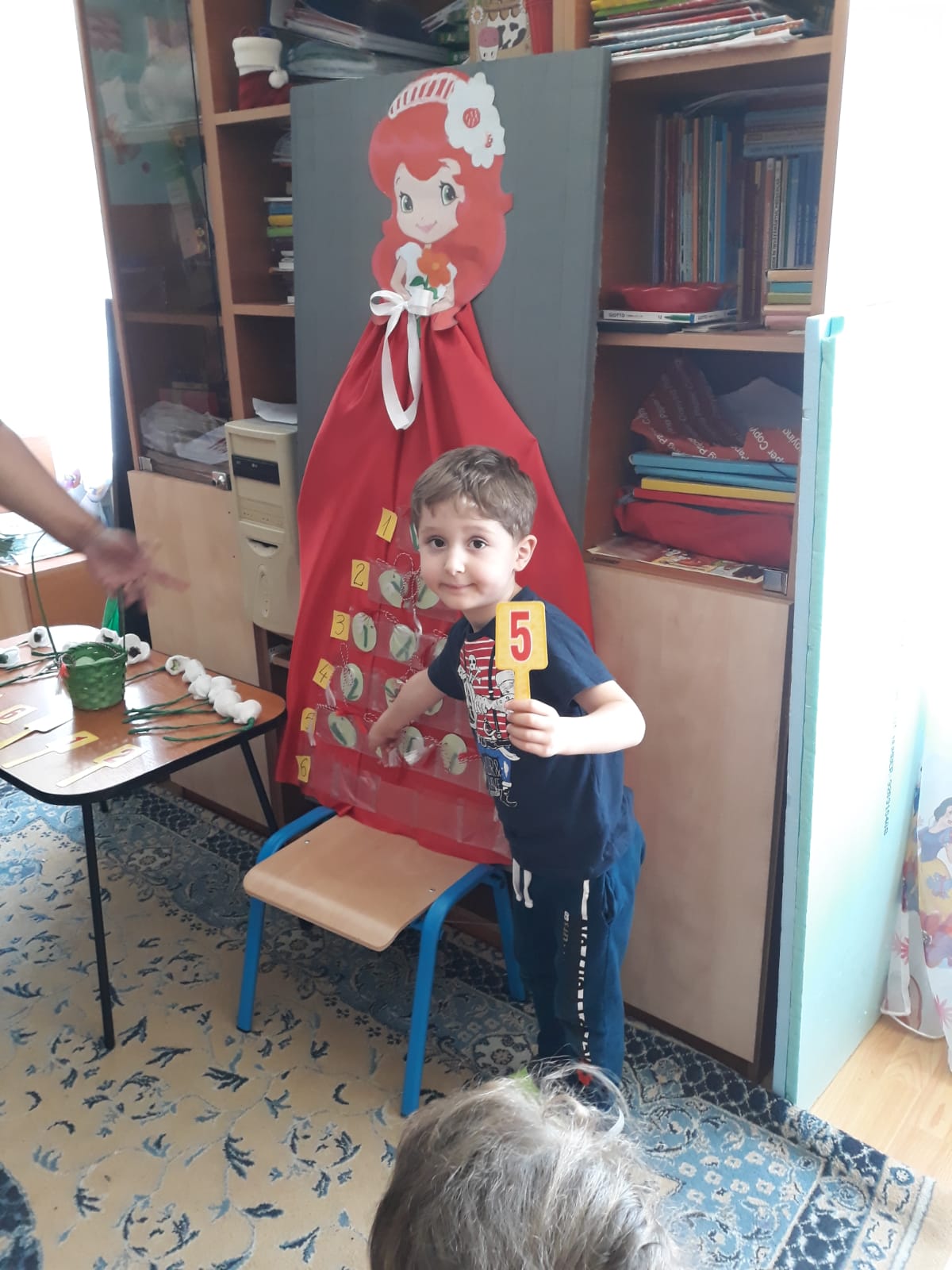 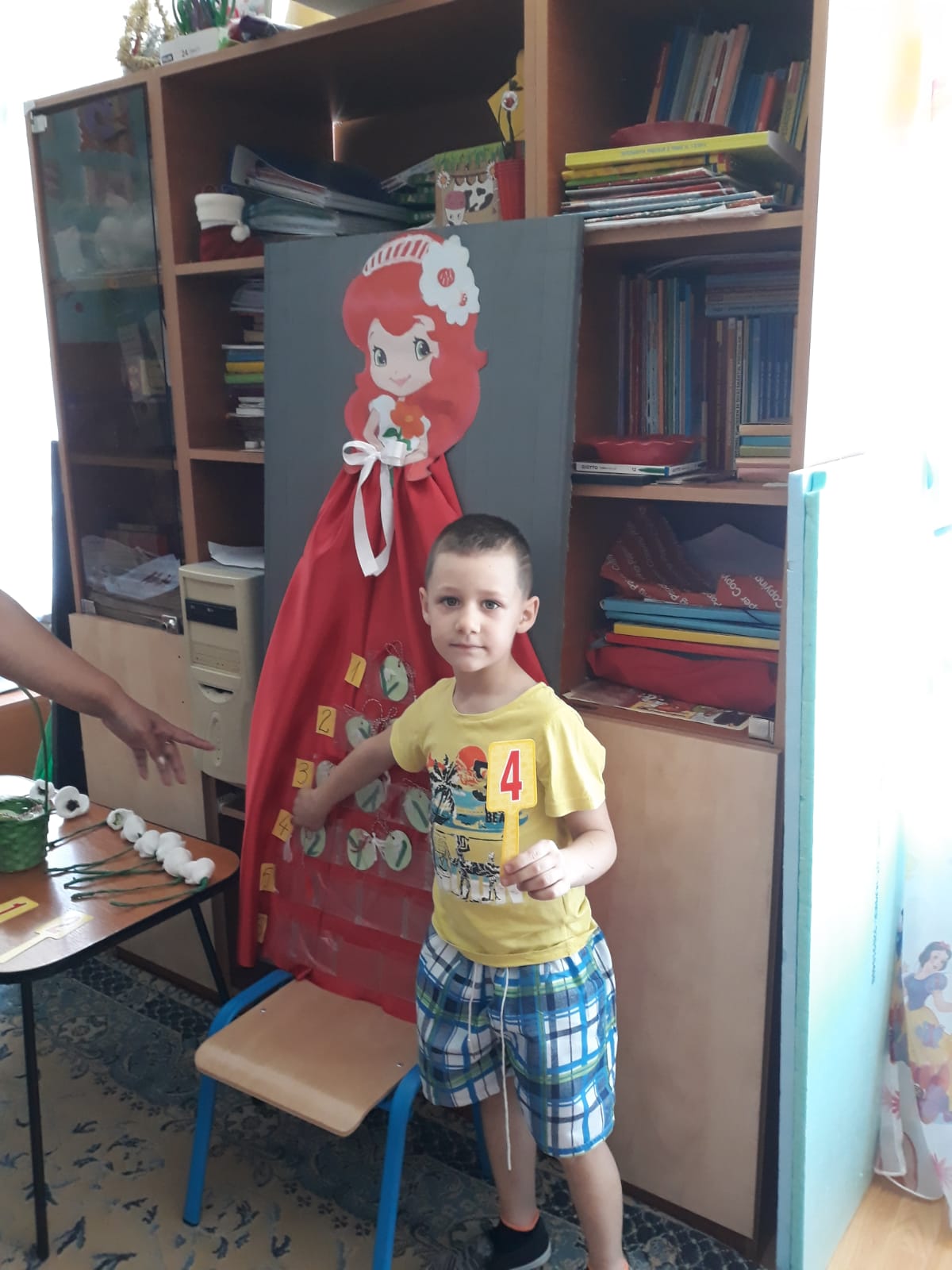 